Busto Arsizio, 03/10/2016Agli alunni delle classi   2DOGGETTO: variazione orarioSi comunica che il giorno martedì 4 ottobre  2016  le lezioni  della classe  2D  inizieranno alle 9.15La lezione di inglese della prof.ssa Carlomagno si svolgerà alla terza ora in aulaA8                                                                               Per la Dirigenza	                                                                Daniela Paludetto-------------------------------------------------------------------------------------------------------------------------   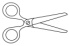 Da riconsegnare alla scuola  Nome  ……………………… Cognome ……………………….. Classe …….. dell’alunno/aSi comunica che il giorno martedì 4 ottobre  2016  le lezioni  della classe  2D  inizieranno alle 9.15La lezione di inglese della prof.ssa Carlomagno si svolgerà alla terza ora in aulaA8                                                                  Firma di un genitore per presa visione                                                      --------------------------------------------------                                            	